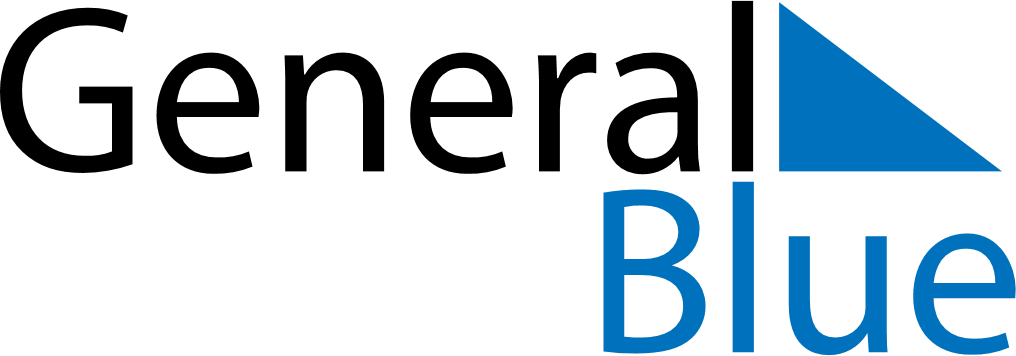 March 2029March 2029March 2029NamibiaNamibiaMONTUEWEDTHUFRISATSUN12345678910111213141516171819202122232425Independence Day262728293031Good Friday